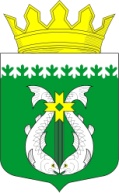 РОССИЙСКАЯ ФЕДЕРАЦИЯРЕСПУБЛИКА КАРЕЛИЯСОВЕТ СУОЯРВСКОГО МУНИЦИПАЛЬНОГО ОКРУГАХХIV сессия				                                                               I созывРЕШЕНИЕ27.06.2024                                                                                                            № 271О внесении изменений в Положение о порядке установления размера платы за пользование жилыми помещениями (платы за наём) для нанимателей жилых помещений по договорам социального найма и договорам найма жилых помещений государственного или муниципального жилищного фонда Суоярвского муниципального округа, утвержденное решением Совета Суоярвского муниципального округа от 27.04.2023 №146В соответствии со статьей 156 Жилищного кодекса Российской Федерации, пунктом 6 части 1 статьи 16 Федерального закона от 06.10.2003 г. № 131-ФЗ «Об общих принципах организации местного самоуправления в Российской Федерации», Постановлением Правительства Российской Федерации от 12 декабря 2014 г. № 1356 «О порядке установления, изменения и ежегодной индексации платы за наем жилых помещений по договорам найма жилых помещений жилищного фонда социального использования», Совет Суоярвского муниципального округа РЕШИЛ:1. Внести в Положение о порядке установления размера платы за пользование жилыми помещениями (платы за наём) для нанимателей жилых помещений по договорам социального найма и договорам найма жилых помещений государственного или муниципального жилищного фонда Суоярвского муниципального округа, утвержденное Решением Совета Суоярвского муниципального округа от 27.04.2023 №146 (далее – Положение), следующие изменения:1.1. Пункт 2 раздела I Положения дополнить абзацем четвертым следующего содержания:«Наймодатель муниципального жилищного фонда – орган местного самоуправления, уполномоченные выступать от имени муниципального образования в качестве собственника жилого помещения муниципального жилищного фонда. На территории Суоярвского муниципального округа наймодателем муниципального жилищного фонда выступает Администрация Суоярвского муниципального округа (далее – наймодатель).»1.2. Раздел II Положения дополнить пунктом 13 следующего содержания:«13. Размер платы за 1 кв. метр жилого помещения, указанный в договоре найма, может изменяться наймодателем в одностороннем порядке не чаще чем один раз в 3 года, за исключением ежегодной индексации размера платы за 1 кв. метр жилого помещения. При изменении размера платы за 1 кв. метр жилого помещения ежемесячная плата за наем жилого помещения рассчитывается как произведение общей площади жилого помещения и измененного таким решением размера платы за 1 кв. метр жилого помещения.Размер платы за 1 кв. метр жилого помещения по договору найма может ежегодно индексироваться наймодателем в одностороннем порядке.Размер платы за 1 кв. метр жилого помещения по заключенному договору найма может ежегодно индексироваться исходя из индекса потребительских цен в субъекте Российской Федерации (в среднем за отчетный календарный год к предыдущему календарному году) на основании данных Федеральной службы государственной статистики.Размер платы за 1 кв. метр жилого помещения может быть проиндексирован до уровня, не превышающего максимального размера платы за 1 кв. метр жилого помещения:а) установленного органами государственной власти субъектов Российской Федерации;б) установленного в соответствии с условиями предоставления государственной, муниципальной и (или) иной поддержки для создания и эксплуатации наемного дома социального использования.В случае принятия решения об индексации размера платы за 1 кв. метр жилого помещения такая индексация производится не ранее чем по истечении одного года с даты заключения договора найма или даты последнего изменения размера платы за наем жилого помещения, но не ранее 1 июля текущего года.».2. Настоящее решение подлежит официальному опубликованию в районной газете «Суоярвский вестник» и размещению на официальном сайте Суоярвского муниципального округа в информационно-телекоммуникационной сети «Интернет».3. Настоящее решение вступает в силу после его официального опубликования в районной газете «Суоярвский вестник».Председатель Совета Суоярвского 	                                                 Н.В. Васенина муниципального округа Глава Суоярвского	муниципального округа                                                                     Р.В. Петров